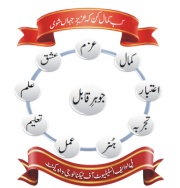 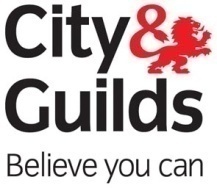 CITY & GUILDS(Application Form)Course Title___________________________________ Course Code ______________Name _________________________________________________________________Father Name ___________________________ Date of Birth _____________________Domicile _________________________ NIC No ______________________________ Phone / Mob No._________________________________________________________Postal / Permanent Address._______________________________________________________________________________________________________________________Gender:			Male				Female					   Date: ____________________ 					Signature.________________________					      Address:      Principal For further information contact:					       POF Institute of Technology 		Phone. No: 051-905525046					     Sabeeh Avenue Wah Cantt 		    Cell No.	  0336-3879930    		     Email: 	  skillcources@gmail.com  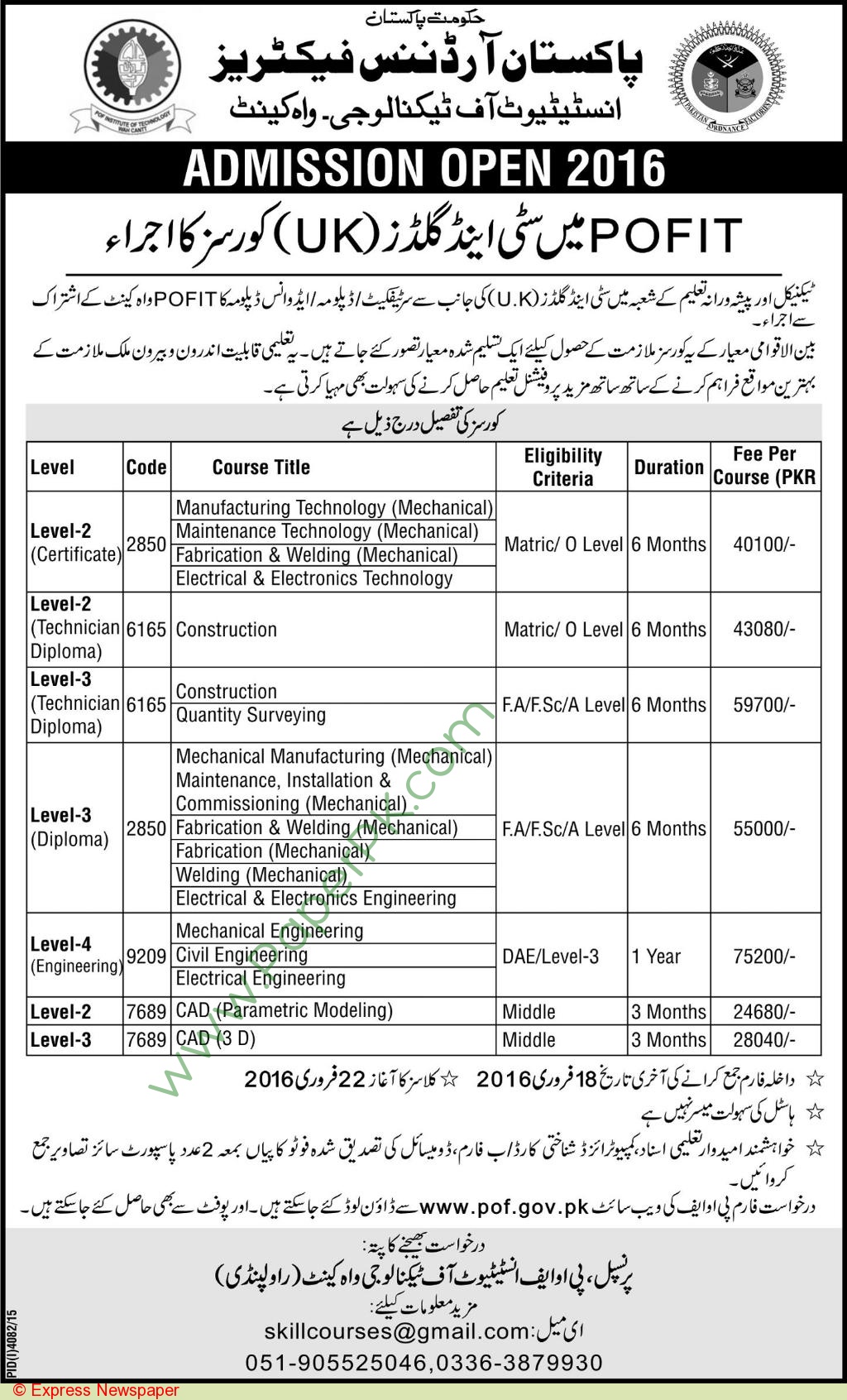 QualificationQualificationQualificationQualificationCertificate / DegreeSchool / CollegeObtained marksTotal MarksMatricIntermediate DAE